 Договор об оказании образовательных услугмуниципального бюджетного  учреждениядополнительного образования  «Детская школа искусств г.Макарова» Сахалинской области   	г. Макаров					                                  «_____»_____________  2021 г.  Муницимпальное бюджетное  учреждение дополнительного образования  «Детская школа искусств г.Макарова» Сахалинской области (далее – МБУДО «ДШИ г.Макарова» ) в лице директора Сталевской Натальи Анатольевны, действующего на основании Устава и Лицензии на осуществление образовательной деятельности 65 Л 01 № 0000944 от 13 мая 2020 г., выданной Министерством образования Сахалинской области, именуемое в дальнейшем «Исполнитель», с одной стороны, и_______________________________________________________________________________________________________________________________________________________________________, (ФИО  и  статус  законного  представителя  несовершеннолетнего - мать, отец, опекун, попечитель, уполномоченный  представитель  органа  опеки  и  попечительства  или  учреждение  социальной  защиты, в котором находится нуждающийся  в  опеке  или   попечительстве   несовершеннолетний,   либо  лица,  действующего  на   основании   доверенности),        именуемый  в дальнейшем    «Заказчик»,   действующего от имени несовершеннолетнего____________________________________________________________________________________,(ФИО  несовершеннолетнего)зачисляемого для освоения образовательной программы, именуемый в дальнейшем «Обучающийся», с другой стороны, вместе именуемые «Стороны», заключили в соответствии с Гражданским кодексом Российской Федерации, Федеральным законом ФЗ № 273 от 29 декабря 2012 года «Об образовании в Российской Федерации» настоящий договор о нижеследующем:Предмет договораИсполнитель предоставляет образовательные услуги, а Заказчик/Обучающийся получает образовательные услуги по предоставлению дополнительных общеразвивающих программ в области искусств в рамках очной формы обучения в соответствии с учебными планами образовательных программ по видам искусств для МБУДО «ДШИ г.Макарова», рекомендованных Министерством культуры РФ, а также в соответствии с учебными планами и образовательными программами Исполнителя: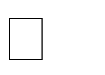 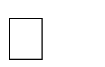 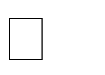 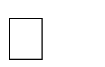 Срок освоения образовательной программы на момент подписания Договора составляет:8 лет	7 лет	5 лет                     4 года 	2 годаПосле освоения Обучающимся образовательной программы и успешного прохождения итоговой аттестации ему выдается свидетельство об окончании МБУДО «ДШИ г.Макарова», заверенное печатью учреждения. Обучающимся, не прошедшим итоговую аттестацию, выдается справка об обучении.Права Исполнителя, Заказчика, ОбучающегосяИсполнитель вправе:Самостоятельно осуществлять образовательный процесс, устанавливать системы оценок, порядок и периодичность проведения промежуточной аттестации Обучающегося.Применять к Обучающемуся меры поощрения и меры дисциплинарного взыскания в соответствии с законодательством Российской Федерации, учредительными документами Исполнителя, настоящим Договором и локальными нормативными актами Исполнителя.Заказчик/Обучающийся вправе получать информацию от Исполнителя по вопросам организации и обеспечения надлежащего предоставления услуг, предусмотренных разделом 1 настоящего Договора.Обучающемуся предоставляются академические права в соответствии с частью 1 статьи 34 Федерального закона от 29 декабря 2012 г. № 273-ФЗ «Об образовании в Российской Федерации». Обучающийся также вправе:Обращаться к Исполнителю по вопросам, касающимся образовательного процесса.Пользоваться в порядке, установленном локальными нормативными актами, имуществом Исполнителя, необходимым для освоения образовательной программы.Принимать в порядке, установленном локальными нормативными актами, участие в социально-культурных, оздоровительных и иных мероприятиях, организованных Исполнителем.Получать полную и достоверную информацию об оценке своих знаний, умений, навыков и компетенций, а также о критериях этой оценки.Обязанности Исполнителя, ОбучающегосяИсполнитель обязан:Зачислить Обучающегося, выполнившего установленные законодательством Российской Федерации, учредительными документами, локальными нормативными актами Исполнителя условия приема.Организовать и обеспечить надлежащее предоставление образовательных услуг, предусмотренных разделом 1 настоящего Договора. Образовательные услуги оказываются в соответствии с федеральными государственными требованиями, учебным планом и расписанием занятий Исполнителя.Обеспечить Обучающемуся предусмотренные выбранной образовательной программой условия ее освоения.Сохранить место за Обучающимся в случае пропуска занятий по уважительным причинам.Обеспечить Обучающемуся уважение человеческого достоинства, защиту от всех форм физического и психического насилия, оскорбления личности, охрану жизни и здоровья.Обучающийся обязан соблюдать требования, установленные в статье 43 Федерального закона от 29 декабря 2012 г. № 273-ФЗ «Об образовании в Российской Федерации», в том числе:Выполнять задания для подготовки к занятиям, предусмотренным учебным планом.Извещать Исполнителя о причинах отсутствия на занятиях.Обучаться в образовательной организации по дополнительной предпрофессиональной общеобразовательной программе в области музыкального искусства с соблюдением федеральных государственных требований и учебным планом Исполнителя.Соблюдать требования учредительных документов, правила внутреннего распорядка и иные локальные нормативные акты Исполнителя.Основания изменения и расторжения договораУсловия, на которых заключен настоящий Договор, могут быть изменены по соглашению Сторон или в соответствии с законодательством Российской Федерации.Настоящий Договор может быть расторгнут по соглашению Сторон.Настоящий Договор расторгается досрочно:по инициативе Обучающегося или родителей (законных представителей) несовершеннолетнего Обучающегося, в том числе в случае перевода Обучающегося для продолжения освоения дополнительной общеобразовательной программы в области искусств в другую организацию, осуществляющую образовательную деятельность;по инициативе Исполнителя в случае применения к Обучающемуся, достигшему возраста пятнадцати лет, отчисления как меры дисциплинарного взыскания, в случае невыполнения Обучающимся по дополнительной общеобразовательной программе в области искусств обязанностей по ее добросовестному освоению и выполнению учебного плана;по обстоятельствам, не зависящим от воли Заказчика, Обучающегося и Исполнителя, в том числе в случае ликвидации Исполнителя.Досрочное прекращение образовательных отношений по инициативе Заказчика/Обучающегося не влечет за собой возникновение каких-либо дополнительных, в том числе материальных, обязательств Заказчика/Обучающегося перед МБУДО «ДШИ г.Макарова».Ответственность Исполнителя, Заказчика, Обучающегося    5.1. В случае неисполнения или ненадлежащего исполнения Сторонами обязательств по настоящему договору они несут ответственность, предусмотренную гражданским законодательством Федеральным законом ФЗ №273 от 28 декабря 2012 года «Об образовании в Российской Федерации» и законодательством о защите прав потребителей, на условиях, установленных этим законодательством.Срок действия договораНастоящий Договор вступает в  силу со дня  его заключения Сторонами и действует  до   полного исполнения Сторонами обязательств.Заключительные положенияСведения, указанные в настоящем Договоре, соответствуют информации, размещенной на официальном сайте Исполнителя в сети «Интернет» на дату заключения настоящего Договора.Под периодом предоставления образовательной услуги (периодом обучения) понимается промежуток времени с даты издания приказа о зачислении Обучающегося в МБУДО «ДШИ г.Макарова» до даты издания приказа об окончании обучения или отчислении Обучающегося из МБУДО «ДШИ г.Макарова».Настоящий Договор составлен в 2-х экземплярах, по одному для каждой из Сторон. Все экземпляры имеют одинаковую юридическую силу. Изменения и дополнения настоящего Договора могут производиться только в письменной форме и подписываться Сторонами.Изменения Договора оформляются Дополнительными соглашениями к Договору, являющимися его неотъемлемой частью.Адреса и реквизиты сторонНаправление подготовки:(нужное выделить)предпрофессиональное общеразвивающееВид искусства:(нужное выделить)                   музыкальноехореографическое изобразительное декоративно-прикладноеОбразовательная программа:	.(название дополнительной общеобразовательной программы)Образовательная программа:	.(название дополнительной общеобразовательной программы)Образовательная программа:	.(название дополнительной общеобразовательной программы)Образовательная программа:	.(название дополнительной общеобразовательной программы)  Заказчик/Обучающийся:Исполнитель: ______________________________ __________________________ __________________________ __________________________ __________________________ __________________________ __________________________МБУДО «ДШИ г.Макарова»694140, Сахалинская область, г. Макаров, ул. 50 лет Октября, 9АИНН 6512002178                                                                           КПП 651201001                                                                                         БИК 016401800Директор ____________ Н.А. Сталевская